MÅNEDSPLAN FOR ZEBRASTUEN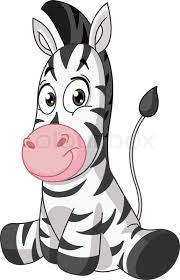 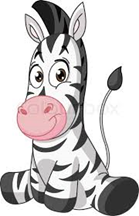 Februar 2020                      Tillykke til Aviaya med de 3 år d. 2. februarMed forbehold for ændringer – følg med på tavlen!Uge 6Emne: BevægelsesugeGirafMan d. 3.Velkommen til nye børn: Aviaya & AlfredTir d. 4.Bevægelse, Bevægelse, BevægelseGiraf - indeOns d. 5.TurdagTor d. 6.Bevægelse, Bevægelse, BevægelseSkolebesøg på Pedersborg SkoleFre d. 7.LegetøjsdagUge 7VinterferieGirafMand. 10.STUERNE ERTir d. 11.SLÅETOns d. 12.SAMMENTor d. 13.LØVE OG ZEBRA ER ÅBEN!!Fre d. 14.Tillykke til Alfred med de 3 årUge 8Emne: FastelavnGirafMan d. 17.Turdag – ud og finde fastelavnsrisTirs d. 18.Vi klipper fastelavnspyntGiraf - indeOns d. 19.Vi klipper fastelavnspyntTors d. 20.Vi laver fastelavnsrisGiraf - udeFre d. 21.Fastelavn – vi slår katten af tøndenUge 9Emne:GirafMan d. 24.TurdagTirs d. 25.PandekagedagSkolebesøg på PrivatskolenOns d. 26.Musik med SineTors d. 27.Giraf - udeFre d. 28.Maddag – Ta’ en slip